TO	:   	__________________________________	   	           The Approving AuthorityCC	:	The Corporate Governance Office (CGO)FROM	:	__________________________________	   	          The DISCLOSING EMPLOYEETHRU	:	__________________________________DATE	:	__________________________________SUBJECT	:  	CONFLICT OF INTEREST (COI) DISCLOSURE UPDATEIn accordance with our Conflict of Interest (COI) Policy which seeks to ensure that the interest of PLDT Inc. (“PLDT” or the “Company”) and the PLDT Group is protected at all times from any personal bias or impartiality in work-related decisions and actions of employees, I submit herewith my COI Disclosure and Undertaking.For your consideration and approval, please.Thank you. - - - - - - - - - - - - - - - - - - -- - - - - - - - - - - - - - - - - - - - - - - - - - - - - - - - - - - - - - - - - - - - - - - - - - - The portion below to be filled up by the Approving AuthorityCONFLICT OF INTERESTDISCLOSURE UPDATE AND UNDERTAKINGPlease attach and indicate in the line provided below the applicable “FORM COI – Update Attachment” (e.g., FORM COI – Update Attachment A).  Kindly check the appropriate boxes and provide additional information where applicable.  Attach separate sheets if space is insufficient.  For guidance in filling up the Form, terms with (*) are further explained in the Footnotes. This Disclosure Update and Undertaking (FORM COI – Update Attachment/s ____) is submitted in the interest of transparency and in compliance with PLDT’s Conflict of Interest Policy (Administrative Order No. 1750-05, dated 24 October 2005).By signing this Disclosure Update and Undertaking, I confirm that:The disclosures contained herein are true and correct to the best of my knowledge, information and belief;I am bound by and will strictly observe and comply with my undertakings contained herein; andI acknowledge the authority of PLDT to determine and impose the appropriate sanction in the event of any proven violation of or non-compliance with the Conflict of Interest Policy by me, including my undertakings contained herein.Page 2UNDERTAKINGIn accordance with the Conflict of Interest Policy, I undertake the following:To timely disclose to the proper authority in PLDT any circumstance known to me that will give rise to an actual or potential Conflict of Interest involving me or my Affiliate;In case I have, or I come to know that my Affiliate has, a potential business dealing or transaction with PLDT, I will seek the requisite prior approval from the Approving Authority in PLDT for such business dealing or transaction with PLDT;With respect to any business dealing or transaction with PLDT involving me or my Affiliate, as approved by the Approving Authority in PLDT, or any Conflict of Interest situation, including those that would compromise the performance of PLDT’s services to Customers and those involving human resources matters, I will:inhibit myself from any direct or indirect participation or involvement at any stage of the transactional flow or official action, including decision making process and the signing of any paper or document related to the Conflict of Interest transaction or situation,refrain from seeking to influence any official action with respect to such Conflict of Interest transaction or situation, and avoid any action or inaction on my part that gives or will give indirect preferential treatment to my Affiliate; 4.       	 With respect to employment, directorship or work, outside PLDT or the PLDT Group, I will: (a)       	strictly observe the prohibition on the use of Company time, resources, properties and services, (b)      	uphold the corporate governance principles and values in the performance of such outside employment, directorship or work (to the extent that my affiliation with PLDT or the PLDT Group is part of my credentials considered in the engagement for such outside employment, directorship or work and the performance of which may reflect on the name of PLDT and/or the PLDT Group); and (c)     	my involvement in the disclosed employment, directorship or work will not adversely affect (i) the performance of my duties and responsibilities in PLDT, or (ii) the reputation of PLDT and/or the PLDT Group; To comply with such other requirements prescribed by PLDT or the proper authority in PLDT for purposes of enabling PLDT to verify the disclosures contained herein and monitor or ensure compliance with my foregoing undertakings; and I acknowledge and agree that for purposes of the Company’s compliance with relevant disclosure laws and rules in relation to the conduct of an external or internal audit or investigation, pursuant to the Company’s policies, my COI disclosure may be made available or disclosed to, or discussed with those who have a legitimate need to know the details thereof, including, without limitation, the Philippine Securities and Exchange Commission, Philippine Stock Exchange and PLDT’s internal and external auditors and other relevant business units.						Signature: ____________________________						Name: _______________________________						Employee No: _________________________ Date: ________________________________ Page 3Dealings as a Supplier, Contractor, Business Partner, Consultant, Dealer or Distributor DISCLOSURE UPDATEIn the interest of transparency and in compliance with PLDT’s Conflict of Interest Policy, I am disclosing that I have a pending direct business dealing or transaction with PLDT (as described in the following paragraph) to the proper authority in PLDT.I am seeking approval* for such business dealing or transaction with PLDT from the Approving Authority* in PLDT.   Dealings of an Affiliate as a Supplier, Contractor, Business Partner, Consultant, Dealer or Distributor DISCLOSURE UPDATEIn the interest of transparency and in compliance with PLDT’s Conflict of Interest Policy, I am disclosing the following relationship or affiliation (for proper guidance, please read B.1 to   B.6 below before answering) with the Contractor/Seller/Lessor (as indicated in Paragraphs A and/or C below) to the proper authority in PLDT.To Whom Disclosed:A. 	I have a relationship or affiliation (as indicated in Paragraph B below) with an individual or entity which has a pending business dealing or transaction with PLDT (the “Contractor”).B.  	My relationship or affiliation with the Contractor is as indicated below:Contractor is a relative within the third degree of consanguinity, affinity or by legal adoption (a “Relative”)..                   Domestic Partner and His/Her RelativesI am and/or my Relative is a director, officer* or executive* of the Contractor.  (Note:  If you are or your Relative is a general partner of a partnership, please provide relevant information in B.5 below) I own and/or my Relative own(s) more than ten percent (10%) of the subscribed capital stock or equity of the Contractor.The Contractor is majority owned or controlled by a firm or corporation in which I and/or my Relative own(s), singly or collectively, more than ten percent (10%) of the subscribed capital stock or equity (the “Controlling Entity”).The Contractor is a partnership in which I am or my Affiliate is a partner.I have an existing or previous close personal relationship or business affiliation or financial involvement with the Contractor.C.	I am a co-owner or my Affiliate (please refer to the list of Affiliates in Paragraph B.1 to B.6) is a co-owner of a property sold, assigned or leased to PLDT or any company within the PLDT Group.D.	My position in PLDT is involved or allows me to be involved in the transaction process flow including decision making with respect to the business dealing or transaction of the Contractor/Seller/Lessor with PLDT [as indicated in A (which refers to affiliation or relationship with a Contractor) and/or C (which refers to co-ownership) as described above). 		Details/Explanation/Extent of Involvement: _____________________________________E.	I am inhibiting myself from being involved in the transaction process flow including decision making with respect to the business dealing or transaction of the Contractor/ Seller/Lessor with PLDT (described in A and/or C above). 		Details/Explanation: _______________________________________________________I am seeking approval* for such business dealing or transaction of the Contractor/Seller/Lessor with PLDT (described in Paragraphs A and/or C above) from the Approving Authority* in PLDT.Dealings with Directors, Employees and ConsultantsDISCLOSURE UPDATEIn the interest of transparency and in compliance with PLDT’s Conflict of Interest Policy, I am disclosing my affiliation with the director, employee or consultant named in Paragraph A below to the proper authority in PLDT.I have an Affiliate (please refer to the list of Affiliates in I B.1 to B.6 of FORM COI – Update Attachment B) who is a director, employee or consultant of PLDT.My present position and/or work responsibilities in PLDT involves or allows me to be involved in recruitment, selection, promotion, disciplinary procedures, staff development, performance review, benefits and remuneration.	Details/Explanation/Extent of Involvement: ___________________________________________My Affiliate works or is assigned to a unit/department/division/center/sector/group/team that is under my direction, control or supervision.	Details/Explanation/Extent of Involvement: ___________________________________________D.	I am inhibiting myself from being involved in any decision making process on human resources matters with respect to my Affiliate, including any action that may be deemed as seeking to influence any official action with respect to such Affiliate.  	Details/Explanation: ______________________________________________________________Work or Employment Outside PLDT or PLDT GroupDISCLOSURE UPDATEIn the interest of transparency and in compliance with PLDT’s Conflict of Interest Policy, I am disclosing to, and securing prior approval from, the Approving Authority in PLDT for my work or employment outside PLDT and the PLDT Group (described in Paragraph A below).I intend to work for, provide service to, or seek employment by, an entity (including individual client or employer, firm, corporation, partnership, sole proprietorship, university, etc.) outside PLDT and the PLDT Group.Other Conflict of Interest Situations For Officers and DirectorsDISCLOSURE UPDATEIn the interest of transparency and in compliance with PLDT’s Conflict of Interest Policy, I am disclosing the following to the Governance and Nomination Committee through its Chairman:Personal LoansI am arranging to obtain a loan directly from PLDT or indirectly through an arrangement with a subsidiary or affiliate of PLDT.The loan will be obtained under a loan program established by PLDT as permitted under and in accordance with applicable laws and regulations.Corporate OpportunitiesI am in the process of acquiring directly or indirectly through an Affiliate (please refer to list of Affiliates in I B, 1 to 6 of FORM COI – Update Attachment B) a business opportunity in the line of PLDT’s business, in which PLDT had or has an interest or a reasonable expectancy and which PLDT is financially able to undertake.The above-described business transaction has been submitted for approval by the Board of Directors and Stockholders of PLDT.Other Potential Conflict of Interest SituationsDISCLOSURE UPDATEIn the interest of transparency and in compliance with PLDT’s Conflict of Interest Policy, I am disclosing the following Private Transactions and/or Situations to the proper authority in PLDT:To Whom Disclosed:Private Transactions with PLDT’S Suppliers, Contractors, Business Partners or ConsultantsI have a potential private contract for personal purposes with an existing supplier, contractor, business partner or consultant of PLDT (a “Contractor”), whose accreditation, selection, performance evaluation, contract renewal or termination as such by PLDT is under my authority or control, or under the authority or control of a panel or committee of which I am a member.Please provide details of other situations that have the potential of being categorized as a Conflict of Interest* business transaction or official action.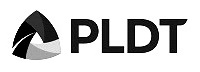                                   FORM COI-UPDATE                                  CGO-102018-001                                   FORM COI-UPDATE                                  CGO-102018-001  Inter-office memoDISPOSITIONDISPOSITION□Approved, subject to the conditions that the disclosing employee shall strictly follow his/her Undertaking set forth in page 3 of this COI Disclosure Update and Undertaking Form and that all business decisions of the disclosing employee should promote the best interest of PLDT and the PLDT Group and not be motivated by personal considerations and//or relationships. □Disapproved          Instructions/Comments:  □  Route to the following immediate superior/heads who are hereby instructed  to countersign herein and ensure that this Disposition and the disclosing employee’s undertaking are strictly observed: _________________________________________________________________________________________________________________________________________________________         Instructions/Comments:  □  Route to the following immediate superior/heads who are hereby instructed  to countersign herein and ensure that this Disposition and the disclosing employee’s undertaking are strictly observed: _________________________________________________________________________________________________________________________________________________________bY:                  __________________________________       __________________________________		    reCOMMENDING APPROVAL                                                             aPPROVING aUTHORITY                                            Date:                                                                    	         Date:bY:                  __________________________________       __________________________________		    reCOMMENDING APPROVAL                                                             aPPROVING aUTHORITY                                            Date:                                                                    	         Date:Employee NameLast, First, MiddleEmployee NumberPositionOrganizational Unit Date of Disclosure:To Whom Disclosed:For Directors:Board of Directors through its ChairmanFor Officers:President & CEOFor Employees* and Group Head or Highest Ranking Officer Consultants:of the Highest Department to which Employee or Consultant belongs Name: _________________________Description of Pending Business Dealing or Transaction: Description of Pending Business Dealing or Transaction: Amount Involved:Date of Approval:Approving Authority:For DirectorsBoard of Directors through its ChairmanFor OfficersPresident & CEOFor Employees and Management Committee  ConsultantsDate of Disclosure:For Directors:Board of Directors through its ChairmanFor Officers:President & CEOFor Employees and Group Head or Highest Ranking Officer Consultants:of the Highest Department to which Employee or Consultant belongs Name: ___________________________YesYesYesNoNoNoN/AName of Contractor:Name of Contractor:Name of Contractor:Name of Contractor:Name of Contractor:Name of Contractor:Date of Incorporation: (If an entity) Date of Incorporation: (If an entity) Date of Incorporation: (If an entity) Date of Incorporation: (If an entity) Date of Incorporation: (If an entity) Date of Incorporation: (If an entity) Date of Incorporation: (If an entity) Address:Address:Tel. No.:Tel. No.:Description of Contractor’s Pending Business Dealing or Transaction with PLDT:Description of Contractor’s Pending Business Dealing or Transaction with PLDT:Description of Contractor’s Pending Business Dealing or Transaction with PLDT:Description of Contractor’s Pending Business Dealing or Transaction with PLDT:Description of Contractor’s Pending Business Dealing or Transaction with PLDT:Description of Contractor’s Pending Business Dealing or Transaction with PLDT:Description of Contractor’s Pending Business Dealing or Transaction with PLDT:Description of Contractor’s Pending Business Dealing or Transaction with PLDT:Description of Contractor’s Pending Business Dealing or Transaction with PLDT:Description of Contractor’s Pending Business Dealing or Transaction with PLDT:Description of Contractor’s Pending Business Dealing or Transaction with PLDT:Amount Involved:Amount Involved:Amount Involved:YesNoN/ARelative by Consanguinity/Legal Adoption Relative by AffinitySpouseSon/Daughter-in-LawSon/DaughterFather/Mother-in-LawFather/MotherBrother/Sister-in-LawGrandfather/GrandmotherUncle/Aunt-in-Law*Brother/SisterNephew/Niece-in-Law*Uncle/Aunt*Nephew/Niece*Domestic PartnerDomestic Partner’s Relatives up to the third degree of consanguinity, Affinity or legal adoption (please refer to list of Relatives in B 1 above)YesNoN/AName of Relative/Relationship:UndersignedRelativePosition in Contractor’s Firm:Term of Office or Employment inContractor’s FirmYesNoN/AName of Relative/Relationship:UndersignedRelativeClass & Number of Shares Owned:Percentage of Ownership:YesNoN/AName of Controlling Entity:Name of Controlling Entity:Name of Controlling Entity:Address:Description of Business:Description of Business:Name of Relative/Relationship:Name of Relative/Relationship:Name of Relative/Relationship:Name of Relative/Relationship:UndersignedRelativeClass & Number of Shares Ownedin the Controlling Entity:Class & Number of Shares Ownedin the Controlling Entity:Class & Number of Shares Ownedin the Controlling Entity:Class & Number of Shares Ownedin the Controlling Entity:Class & Number of Shares Ownedin the Controlling Entity:Class & Number of Shares Ownedin the Controlling Entity:Class & Number of Shares Ownedin the Controlling Entity:Class & Number of Shares Ownedin the Controlling Entity:Class & Number of Shares Ownedin the Controlling Entity:Class & Number of Shares Ownedin the Controlling Entity:Percentage of Ownership:Percentage of Ownership:Percentage of Ownership:Percentage of Ownership:Percentage of Ownership:YesNoN/AName of Partnership:	Name of Partnership:	Name of Partnership:	Type/Purpose of Partnership:Type/Purpose of Partnership:Type/Purpose of Partnership:Address:Name of Affiliate who is a Partner:Name of Affiliate who is a Partner:Name of Affiliate who is a Partner:Name of Affiliate who is a Partner:Description of Affiliation:Description of Affiliation:YesNoN/ADescription of Personal Relationship*(e.g., co-fraternity member):Description of Business Affiliation*(e.g., joint venture): Description of Financial Involvement*(e.g., lender, borrower, guarantor, surety, mortgagor):YesNoN/AName of Affiliate who is a Co-Owner:Description of Affiliation:Location and Description of Property:Selling Price/Lease Rental:Date of Sale/Period of Lease:YesNoN/AYesNoN/ADate of Approval:Approving Authority:For DirectorsBoard of Directors through its ChairmanFor OfficersPresident & CEOFor Employees* and Management Committee ConsultantsDate of Disclosure:To Whom Disclosed:For Directors and Chief People and Culture OfficerGovernance and Nomination Committeethrough its ChairmanFor Directors and Chief People and Culture OfficerGovernance and Nomination Committeethrough its ChairmanFor Officers, Employees and ConsultantsChief People and Culture OfficerFor Officers, Employees and ConsultantsName of Affiliate:Description of Affiliation:Position of Affiliate in PLDT:Date Elected/Appointed/Hired:YesNoN/AYesNoN/AYesNoN/ADate of Disclosure:Date of Approval:To Whom Disclosed/Approving Authority:For Directors Board of Directors through its ChairmanFor Officers, Consultants,Governance and Nomination Committee Employees of the Corporate Governance Officethrough its ChairmanFor Employees Group Head or the highest ranking officer of the highest department to which the conflicted employee belongsName: ________________________________________Group Head or the highest ranking officer of the highest department to which the conflicted employee belongsName: ________________________________________Name of Outside Entity:Position/Nature of Work Provided:Work Hours:Period of Service:YesNoN/AAmount of Loan:	Purpose of Loan:Tentative Date  of Loan Disbursement:Other Terms of the Loan:YesNoN/AIf no, provide the basis for exception:  YesNoN/ADescription of Business :  Tentative Date of Acquisition:From Whom Acquired:YesNoN/ADate of Approval:Date of Disclosure:For Directors:Board of Directors through its ChairmanFor Officers:President & CEOFor Employees and Group Head or Highest Ranking Officer Consultants:of the Highest Department to which Employee or Consultant belongsName: ___________________________YesNoName of Contractor:  Date of Contract:Description of Private Contract with the Contractor:Description of Private Contract with the Contractor: